Solucionari del llibre de l’alumnePosa’t en situació1. En aquest text es fa referència als valors corporatius de l’empresa. Com creus que influeixen en el seu funcionament?Aquests valors permeten renovar permanentment els models de negoci i promocionar noves activitats en sectors de futur.2. Sabries explicar què és una innovació?És la creació de tecnologies, serveis i models de negoci que obren mercats completament nous.3. Com consideres que influeix la creació d’empreses a l’hora de seguir un model de negoci o un altre?Resposta oberta, cada alumne ha de donar la seva opinió sobre això, tenint en compte que els principals models de negoci són: 1. Fabricant, 2. Distribuïdor, 3. Retailer, 4. Franquícies. 5. Ecommerce. 6. Freemium, 7. Agregador, 8. Publicitat.Activitats1. Pensa en les activitats següents i indica si estan relacionades amb el consum de béns i serveis o amb els factors de producció:a) Anar a la perruqueria. b) Comprar unes sabates. c) Anar al teatre. d) Estalviar en un compte bancari. e) Contractar una assegurança. f) Treballar com a dentista. g) Prendre un cafè en un bar. h) Estudiant que reparteix pizzes a domicili en les hores lliures. a) Consum de béns i serveis.b) Consum de béns i serveis.c) Consum de béns i serveis.d) Factors de producció.e) Consum de béns i serveis.f) Factors de producció.g) Consum de béns i serveis.h) Factors de producció.2. Enumera els factors de producció que es necessiten per produir els béns i serveis següents: un ordinador, anar al podòleg, un pernil i estudiar un curs d’italià.Resposta oberta seguint l’exemple del pernil.Recursos naturals: la pota del porc, sal i electricitat.Capital: les instal·lacions on es prepara el pernil i l’edifici on es duu a terme el curat.Mà d’obra: la feina de les persones que especegen, preparen i salen la pota de porc, i la de les persones que supervisen el procés del curat.Tecnologia: les tecnologies comencen a aplicar-se també en la caracterització del producte final. Així, l’ús de l’anomenat “nas electrònic” permet plasmar de manera objectiva les aromes trobades al pernil ja curat. O l’ús de ressonàncies magnètiques per conèixer-ne, abans d’obrir un pernil, la quantitat de greix, humitat, color i fins i tot alguns atributs sensorials.Organització empresarial: la producció de pernil exigeix que els diferents processos i etapes de la producció estiguin organitzats.3. L’empresa d’Alacant El Juguete Feliz, SA té dificultats econòmiques i demana als treballadors que renunciïn durant tres anys a increments salarials i que facin el màxim d’hores extraordinàries permeses per la llei, 80 hores a l’any. Quin tipus de conflicte d’objectius consideres que es crea amb aquesta situació empresarial?Es tracta d’un conflicte endogen entre les persones treballadores i l’empresari.4. Pensa en les accions següents d’una empresa que es dedica a la forneria i a la pastisseria i associa-les al quadern a un objectiu concret (obtenció de beneficis, creació de riquesa, creixement o responsabilitat social i mediambiental).a) Fomentar la conciliació familiar de les persones de la plantilla de l’empresa.b) Optimitzar els processos de fabricació per estalviar costos de producció.c) Oferir el servei de cafeteria i bar als establiments de venda.d) Contractar més personal, ja que s’ha ampliat l’obrador.e) Fusionar l’empresa amb una cadena de cafeteries comarcal.f) Instal·lar plaques solars a tots els edificis de l’empresa per augmentar l’ús d’energia verda.g) Dissenyar un pla de contractació de personal destinat a persones amb discapacitat.h) Seleccionar proveïdors de proximitat i que ofereixin matèries primeres ecològiques.a) Responsabilitat social i mediambiental.b) Obtenció de beneficis.c) Creixement.d) Creixement i creació de riquesa.e) Creixement.f) Responsabilitat social i mediambiental.g) Responsabilitat social i mediambiental.h) Creació de riquesa i responsabilitat social i mediambiental.5.  L’empresa andalusa Be Sport, SLU, de confecció de roba esportiva, es planteja la possibilitat d’aprofitar la seva experiència per oferir al mercat una línia de roba professional. Quina modalitat de creixement és? Canviaria la resposta si centrés l’activitat només a fabricar peces per a l’excursionisme i el muntanyisme? Raona la resposta.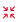 És creixement intern mitjançant diversificació i, en el segon cas, creixement intern mitjançant especialització.6. Classifica els factors següents que influeixen en la localització d’una empresa que fabrica mobiliari d’oficina: subvencions públiques a projectes d’inversió i de contractació de personal; existència de diversos centres educatius de formació professional de la branca de la fusteria i el mobiliari; localització de la fàbrica en un polígon industrial ubicat molt a prop d’una gran autopista; presència de molts proveïdors de fustes i matèries primeres a la zona; àmplia oferta de naus industrials i terrenys al polígon industrial on es vol establir; poca competència d’empreses a la zona.Subvencions públiques a projectes d’inversió i de contractació de personal.Característiques de l’entorn (legislació).Existència de diversos centres educatius de formació professional de la branca de la fusteria i el mobiliariAccés als factors de producció (feina).Localitzar la fàbrica en un polígon industrial ubicat molt prop d’una gran autopista.Característiques de l’entorn (infraestructures de transports i comunicacions).Molts proveïdors de fustes i matèries primeres estan ubicats a la zona.Accés als factors de producció (aprovisionaments i subministraments).Hi ha molta oferta de naus industrials i terrenys al polígon industrial on es volen localitzar.Costos de la instal·lació.Hi ha poca competència d’empreses a la zona.Característiques de l’entorn (mercat i competència).7. Classifica les empreses següents en funció dels criteris que hem estudiat. És possible que hagis de buscar informació sobre aquestes empreses a internet:a) Banc Santander. b) H&M. c) Oxfam Intermón. d) Iberdrola. e) Iryo. f) BMW. g) NH Hotels. h) Creu Roja. a) Empresa gran, sector terciari, multinacional, amb ànim de lucre, privada i societat.b) Empresa gran, sector secundari, multinacional, amb ànim de lucre, privada i societat.c) Empresa gran, sector terciari, multinacional, sense ànim de lucre, privada i societat.d) Empresa gran, sector secundari, nacional, amb ànim de lucre, privada i societat.e) Empresa gran, sector terciari, nacional, amb ànim de lucre, privada i societat.f) Empresa gran, sector secundari, multinacional, amb ànim de lucre, privada i societat.g) Empresa gran, sector terciari, multinacional, amb ànim de lucre, privada i societat.h) Empresa gran, sector terciari, multinacional, sense ànim de lucre, pública i societat.8. Pensa en els exemples d’empreses següents i decideix quina forma jurídica seria la més adequada per a cada cas:a) Un metge pediatre que vol tenir la seva pròpia consulta. No tindrà personal contractat.b) Tres amics que volen obrir un bar restaurant temàtic amb diferents tipus de cuines internacionals. Cada un hi aportarà 15 000 € de capital, no volen posar en risc el seu patrimoni particular i no volen que entrin altres socis a l’empresa.c) Un conjunt de ramaders d’una zona que pensen a associar-se per formar una empresa més gran que els permeti afrontar més bé els reptes del mercat.d) Un grup d’industrials de la construcció que vol crear una empresa en què ells puguin treballar però també decidir-ne la gestió, aportant un capital i sense arriscar el seu patrimoni personal.Penses que sempre és millor una forma jurídica de responsabilitat limitada? Raona la resposta i investiga les diferents possibilitats a internet.a) Empresa individual.b) Societat de responsabilitat limitada.c) Societat anònima.d) Societat cooperativa.En empreses on no s’hagin de fer grans inversions ni endeutar-se amb tercers no és necessària una forma jurídica amb responsabilitat limitada.Test de repàs1b, 2c, 3c, 4a, 5d, 6b, 7a, 8b, 9d, 10bPosa’t a prova1. A quina teoria sobre l’empresa fa referència el text? Qui la va desenvolupar i amb quina finalitat? Quin concepte actual neix a partir de la generació d’aquesta teoria?Teoria de l’empresa com a sistema. Basada en la teoria general de sistemes (TGS), desenvolupada per K. L. Bertalanffy el 1928, considera l’empresa com un sistema obert, autoregulat, global i compost per subsistemes en què el funcionament conjunt és superior a la suma del funcionament independent dels subsistemes.2. Quins efectes poden tenir en la localització empresarial els aspectes que detalla el text? Raona àmpliament els condicionants positius i negatius que poden tenir.Els aspectes que detalla el text són els factors que determinen la localització: les infraestructures de transport, la qualificació de la mà d’obra, aspectes fiscals o legislatius, les facilitats per al creixement, etc.L’alumne ha de detallar els punts positius i negatius que pot tenir cada un d'aquests factors.3. Tenint en compte els aspectes que indica el text que ens permeten diferenciar entre un tipus empresarial o un altre, quan es considera que una microempresa és una pime?a) La microempresa té menys de 10 treballadors. S’introduirà un límit de 2 milions d’euros per al volum de negoci i el balanç general.b) La pime té entre 10 i 49 treballadors. El límit del volum de negoci i el del balanç general s’augmentarà fins a 10 milions d’euros.c) Una microempresa es considera pime quan el seu volum de negoci arriba a ser com el d’una pime.ExercicisL’activitat econòmica i els seus agents1. Tant en l’economia com en la representació gràfica del flux circular de la renda, el sector públic té un paper rellevant. Pots explicar quina missió compleix?L’Estat o sector públic és l’agent que està format per les diferents administracions públiques i l’objectiu bàsic del qual és procurar el benestar de la societat.2. Defineix breument les funcions de l’empresa en l’economia de mercat.Les funcions de l’empresa en l’economia de mercat són: generar valor econòmic, intentar incrementar la rendibilitat dels propietaris del capital, apostar pel creixement continuat de l’empresa i aplicar la responsabilitat social.3. Digues quins factors de producció calen per dur a terme les activitats següents: una fruiteria, un hospital, un restaurant i una empresa de missatgeria.Una fruiteria: dependents, local, fruites i verdures, expositors, bàscules, etc.Un hospital: personal sanitari, edifici, llits, medicaments, instrumental mèdic, etc.Un restaurant: cuiner, cambrers, local, aliments, mobiliari de cuina, taules, cadires, etc.Una empresa de missatgeria: oficina, magatzem, missatgers, personal administratiu, vehicles, etc.L’empresa: elements, funcionament i objectius4. Llegeix el text següent i respon les preguntes que es plantegen a continuació.Peris Costumes: de vestits d’òpera a vestuari digitalPoc temps després d’obrir una sastreria a València, el 1856, Ramón Peris es va especialitzar a crear vestuari per a òperes, obres de teatre i festes tradicionals. L’aparició del cinema ho va canviar tot: cada vegada es rodaven més pel·lícules a Espanya, i la sastreria Peris va guanyar fama mundial en el sector gràcies a diverses superproduccions, com ara Espàrtac (1960), premiada amb l’Oscar al millor vestuari.A partir de llavors, el creixement de l’empresa es va estancar, fins i tot va entrar en declivi juntament amb les seves línies de negoci habituals, fins que, el 2013, Javier Toledo va comprar l’empresa i va decidir apostar per sumar-se al boom que experimentaven les sèries i les plataformes de continguts com Netflix o Amazon. Així, Peris Costumes (es va canviar el nom de la companyia per consolidar-ne la internacionalització) va començar a confeccionar el vestuari de produccions com Vikings, Peaky Blinders o The Crown.Actualment, l’empresa se situa en una posició de lideratge mundial en disseny i lloguer de vestuari per a cinema, teatre i televisió, i fa els primers passos en la creació de vestuari digital en 3D per a produccions per ordinador, videojocs i, fins i tot, el metavers. Peris Costumes, SL, és altament rendible, té 270 membres (60 a Espanya) i una inversió d’uns 45 milions d’euros, que es materialitzen en les plantes productives de Madrid, Lisboa, Budapest, Viena i Mèxic, en les oficines, repartides per 13 països, i en més de 7,5 milions de peces de roba, calçat i complements a disposició de la indústria de l’entreteniment.a) Assenyala elements de l’empresa presents en el text (factors humans, materials, organització, entorn).b) Quins canvis ha experimentat la missió de l’empresa des dels orígens? Quines conseqüències pot tenir el fet que una empresa faci molt temps que no es replantegi la seva missió? Raona la teva resposta a partir del cas de Peris Costumes.c) Quins tipus d’objectius empresarials identifiques en el text?d) El 2020, Peris Costumes va vendre el 49 % de les accions al fons d’inversió GPF Capital. Quin impacte creus que ha tingut aquesta operació en els objectius de l’empresa?a) Els factors humans estarien representats pels 270 empleats de l’empresa, mentre que els elements materials representen els 45 milions d’euros en inversions en diversos centres de producció. L’organització quedaria representada per les relacions de coordinació entre els centres esmentats, i en les decisions sobre línia de negoci que es relaten en el text. Finalment, l’entorn està representat en els canvis de tendència experimentats en les diferents vetes de mercat en les quals ha operat l’empresa al llarg de la seva història, així com en la seva posició de lideratge, que sempre és relativa a la competència.b) En els inicis, la missió de l’empresa era produir vestuari per a òpera i vestits regionals de la màxima qualitat. Posteriorment, la seva missió va passar a ser el disseny de vestuari per a cinema i sèries amb èmfasi en la fidelitat del seu disseny amb l’època històrica que reflecteixen.c) L’objectiu de recerca de beneficis queda reflectit en la recerca d’espais de mercat que ofereixin rendibilitat. L’objectiu de la creació de riquesa quedaria reflectit en la generació d’ocupació, així com en l'aposta per productes d’alt valor afegit. L’objectiu de creixement s’aprecia en l’expansió recent multinacional de l’empresa.d) La venda de gairebé la meitat de l’empresa a un fons d’inversió podrà suposar un conflicte entre l’objectiu de maximització de benefici i de valor de les accions (perseguit pel fons) i el de creació de valor (perseguit per la direcció).5. Pensa en una empresa de menjars ràpids en què el propietari sigui la mateixa persona que la dirigeix. Identifica les persones que poden treballar en l’empresa i els factors materials que en formen part.Factors humans:Empresari / gerent, administrador.Cuiner/a.Persona que renta els plats.Dependent.Persona de neteja.Etc.Factors materials:Cuina completa: forn, microones, placa de cocció, frigorífic, etc.Diners (en efectiu a la caixa del negoci i dipositats en un compte corrent).Taulell.Safates. Paper per embolicar.Etc.6. Un dels objectius empresarials és crear riquesa generant valor econòmic. Pots explicar en quin sentit es compleix aquest objectiu? Enumera els altres objectius empresarials.L’empresa ofereix béns i serveis a la societat, i genera feina i rendes per als seus membres, per la qual cosa va generant consum. Aquest exigeix béns i serveis, i les empreses es dediquen a oferir-los.Els altres objectius són: increment de la rendibilitat, creixement i responsabilitat social.7. Explica quines finalitats o objectius creus que es podria marcar la direcció de l’empresa andalusa de calçat Custom&Chic.Com a finalitat, podríem posar subministrar el producte a la societat (qualsevol tipus de calçat).Com a objectiu, podríem posar treure al mercat unes sabatilles d’esport d’un material molt lleuger que ajudés a l’esforç esportiu i que, a més, fos transpirable.La localització i la dimensió de l’empresa8. Explica el concepte de sinergia i aplica’l a un exemple relacionat amb l’empresa.L’empresa està formada per la combinació d’elements o subsistemes diferents. Quan aquests elements actuen junts es treu més rendiment que de cada un per separat. A aquest fenomen se l'anomena sinergia.9. Per què creus que actualment les empreses se situen en zones industrials? Explica què són els parcs tecnològics.Perquè les zones industrials proporcionen accessos fàcils quant a transports i comunicacions, tant amb empreses de la mateixa zona com amb d’altres. Normalment són als afores de les ciutats, la qual cosa facilita els accessos i les relacions.Els parcs tecnològics són zones industrials amb la diferència que les empreses que s’hi instal·len es dediquen a activitats d’alt contingut tecnològic. Solen estar impulsats per les administracions públiques.10.  Busca a internet deu empreses que s’hagin fusionat els últims anys.Resposta oberta. Es pot buscar informació en diaris impresos o digitals.11. Si tenim en compte dues empreses, indica si les afirmacions següents corresponen a un procés d’absorció, a un de fusió o als dos processos. Raona la resposta:a) Les empreses inicials desapareixen i en sorgeix una de nova que abans no existia.b)Al final del procés, només queda una de les dues empreses.a) Fusió, ja que aquesta consisteix en la unió entre diverses societats per crear-ne una de nova. L’empresa que sorgeix com a fruit de la negociació de les altres assumeix els drets i les obligacions de les empreses que es dissolen (sense liquidar-se) i formen un patrimoni únic.b) Absorció, ja que aquesta consisteix en la unió entre diverses societats per crear-ne una de nova. L’empresa que sorgeix com a fruit de la negociació de les altres assumeix els drets i les obligacions de les empreses que es dissolen (sense liquidar-se) i formen un patrimoni únic.La classificació de les empreses12. Comenta a quin sector pertanyen les activitats següents: una fàbrica de mobles, un restaurant i una empresa de transports.Una fàbrica de mobles pertany al sector secundari; un restaurant, al terciari, i l’empresa de transports, al sector terciari.13. Raona si l’afirmació següent és certa o falsa: «Un supermercat que pertany totalment a dues famílies valencianes és una empresa de capital mixt que desenvolupa la seva activitat en el sector secundari».És doblement falsa: es tracta d’una empresa privada i del sector terciari.14. Llegeix el text següent i respon les preguntes que es plantegen tot seguit:Renault, un gegant en transformació contínuaRenault va començar a fabricar automòbils el 1898, tot i que es va fundar com a societat un any després. Durant mig segle, el negoci va créixer gràcies a l’augment progressiu de les vendes i la reinversió de bona part dels beneficis en l’empresa. Durant la Primera Guerra Mundial, l’empresa va utilitzar l’experiència adquirida en la fabricació de cotxes per fabricar camions, tancs i avions. Poc després va començar a fabricar tractors, autobusos i, fins i tot, locomotores.El 1945, l’empresa va ser adquirida per l’Estat francès, i es va centrar en la producció de cotxes. Des d’aleshores, cada cert temps ha estat capaç de llançar nous models assequibles i de qualitat, produïts en diversos països del món (a prop dels mercats finals, però amb costos laborals baixos). Aquesta política es va mantenir després de la privatització de l’empresa, el 1990. A partir de llavors, es va centrar en la compra d’altres empreses automotrius, com la romanesa Dacia, el 1999. Aquell mateix any va arribar a una aliança estratègica amb Nissan i Mitsubishi: entre les tres empreses, lideren el mercat mundial de l’automòbil.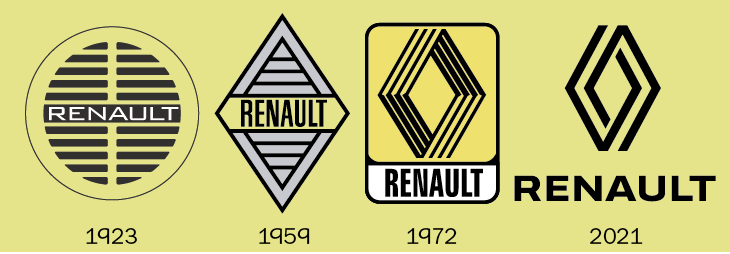 a) Classifica Renault en funció dels criteris d’activitat i zona geogràfica el 1923 i el 2023.b) L’empresa ha estat sempre privada? Ha estat sempre una societat?c) Segons el text, quins factors van influir en la decisió de localitzar plantes de Renault fora de França?d) Quines formes de creixement extern ha experimentat l’empresa? Indica quan i com.a) Tant el 1923 com el 2023, Renault era una empresa del sector secundari (si bé és cert que el 1923 oferia més varietat de productes que el 2023). El 1923 el seu àmbit era nacional, mentre que el 2023 era multinacional.b) L’empresa no sempre va ser privada: entre 1945 i 1990 va ser pública. Entre 1989 i 1989 l’empresa va ser individual, encara que des d’aleshores ha estat una societat.c) La decisió de localitzar plantes de Renault fora de França es va basar a buscar ubicacions a prop dels mercats finals, però amb costos laborals baixos.d) Renault ha experimentat diverses formes de creixement extern. En el text es recullen exemples d’absorció (Dacia, 1999) i cooperació (Nissan i Mitsubishi).La forma jurídica de les empreses15. Quin tipus d’estructura jurídica creus que adopten normalment les pimes?Poden optar tant per empreses individuals com per societats. En el cas d’escollir aquestes últimes, normalment es tria una societat civil o societat de responsabilitat limitada.16. L’empresa Cerrafín fabrica panys. Ha decidit ampliar el capital per vendre les accions en borsa. De quin tipus d’empresa parlem des d’un punt de vista jurídic? Cita dues característiques d’aquest tipus d’empresa.L’ampliació de capital per vendre accions a la borsa només el poden fer les societats anònimes, ja que només cotitzen en aquest mercat aquestes societats. Característiques:El nombre de socis per constituir-la pot ser d’un o més, ja siguin persones físiques o jurídiques. Igual com en les societats de responsabilitat limitada, quan hi ha un sol soci es denominen societats unipersonals.La responsabilitat dels socis no es limita al capital aportat.El capital social mínim de constitució és de 60 000 €. Aquest capital està dividit en accions nominatives o al portador. Aquest tipus de societats es pot crear mitjançant fundació simultània (es desemborsen totes les accions en el moment de la creació) o mitjançant fundació successiva (les accions es van desemborsant de manera successiva). En el moment de la constitució, el capital ha d’estar totalment subscrit i desemborsat en, almenys, un 25 %. Les quantitats pendents de desemborsament s’anomenen dividends passius i s’abonen posteriorment, segons el que s'ha acordat.La raó social ha d’estar formada pel nom de la societat seguit de «Societat Anònima» o les sigles «SA».La transmissió de les accions és lliure, una vegada que la societat estigui inscrita en el Registre Mercantil.Aquesta societat tributa per l’impost sobre societats.17.  Una sola empresària vol constituir una empresa de serveis: una clínica dental. El capital que vol aportar d’entrada no és gaire gran i el mercat al qual vol arribar, segons la infraestructura, tampoc. Quin tipus d’empresa li aconsellaries que creés? Per què? Explica totes les opcions que té.Pel fet d’estar sol pot constituir una empresa individual, una societat anònima o una societat de responsabilitat limitada, però si tenim en compte el capital, en l’empresa individual no té mínim, però per a la SA o la SRL sí. El capital mínim hauria de ser 1 € per a les SRL i 60 000 € per a les SA.18. Explica quins són els requisits de constitució per a una societat de responsabilitat limitada.Igual com totes les societats mercantils, una societat de responsabilitat limitada s’ha de constituir en escriptura pública, que ha d’estar inscrita en el termini de dos mesos al Registre Mercantil. En l’escriptura de constitució, entre altres dades, s’han d’incloure els estatuts de la societat (que són les regles pactades pels socis). Aquests estatuts han de contenir, com a mínim:La denominació de la societat.L’objecte social, determinant les societats que l’integren.El domicili social.El capital social, les participacions en què es divideix, el seu valor nominal i la seva numeració correlativa.La manera o maneres d’organitzar l’administració, en els termes que estableix la llei.Els altres pactes lícits i condicions especials que els socis creguin convenient establir.19. Dues amigues decideixen muntar una assessoria fiscal, de manera que es plantegen la forma jurídica de constituir el negoci, bé com a societat de responsabilitat limitada o bé com a empresàries individuals. Enumera dues característiques de les dues formes jurídiques.Societat de responsabilitat limitada: El capital mínim per poder-la constituir és un euro.El capital social està dividit en participacions socials iguals i indivisibles i està integrat per aportacions de tots els socis, que no responen personalment dels deutes de la societat.Empresari individual:El nom de l’empresa coincideix amb el del titular.És la forma d’empresa que implica menys gestions per constituir-se.20. La Daniela i el seu germà van fundar una societat limitada dedicada a la cria de caragols. Cadascú va fer una aportació de 1 200 €. A causa d’una plaga, han mort gran part dels caragols, de manera que la producció ha baixat notablement i l’empresa ha acumulat un deute de 6 000 €. La Daniela està preocupada perquè no sap què li poden reclamar els creditors. De quin import és responsable?En una societat limitada el capital social està dividit en participacions socials iguals i indivisibles i està integrat per aportacions de tots els socis, ells no responen personalment dels deutes de la societat, només fins a la xifra del capital que ha aportat cada un.21. Cinc alumnes de l’última promoció d’enginyers industrials tenen una idea de negoci per fabricar caragols biodegradables. Han estimat que necessiten capital per valor de 50 000 €. Quina forma jurídica els suggereixes per crear l’empresa? Cita dos avantatges de la forma jurídica seleccionada.Com que el capital no és gaire elevat, se’ls recomanaria una societat de responsabilitat limitada, o bé una cooperativa. Però si ens hem de centrar en una, potser escolliríem una societat de responsabilitat limitada, les característiques de la qual són:El nombre de socis per constituir-la és d’un o més. Quan estan formades per un sol soci s’anomenen societats unipersonals. En aquest cas, el soci pot ser una persona física o jurídica. També pot passar que la societat hagués estat constituïda per dos o més socis i que les seves participacions haguessin passat a ser propietat d’un de sol.La responsabilitat dels socis és limitada al capital aportat, és a dir, només responen dels deutes pel capital invertit.El capital social està dividit en participacions. Les participacions són parts iguals acumulables i indivisibles del capital d’una societat de responsabilitat limitada, que no es poden incorporar a títols negociables; la seva transmissió està restringida (no és lliure) i no poden denominar-se accions. Això vol dir que les participacions tenen un caràcter abstracte, que no es poden documentar ni negociar ni són transferibles lliurement. El capital mínim ha de ser d’1 € (encara que s’haurà de destinar 20 % dels beneficis a reserves si el capital social és inferior a 3 000 €). En el moment de la constitució de la societat, ha d’estar totalment subscrit i desemborsat, és a dir, es tracta d’una fundació simultània, per la qual cosa no s’admeten dividends passius (parts pendents de pagament). Aquest capital pot ser en metàl·lic, béns o drets.La raó social ha d’estar formada pel nom seguit de «Societat de Responsabilitat Limitada» o «Societat Limitada», o les sigles «SRL» o «SL».Per a la transmissió de les participacions socials s’ha de comunicar als administradors a intenció del seu traspàs, el nombre de participacions que es vol alienar (vendre), la identitat de l’adquirent i el preu pactat; si els socis restants les volen adquirir hi tenen dret preferent. Aquesta transmissió s’ha de fer en document públic.Aquesta societat tributa per l’impost sobre societats.22. La Rosa i el Juli són dos germans emprenedors que volen establir un negoci familiar d’elaboració de galetes (hi tenen una certa experiència) per poder sortir de l’atur, guanyar diners i ser independents. Indica quin tipus de forma jurídica és la més adequada per a aquest negoci tenint en compte les circumstàncies següents:a) Només poden aportar 3 500 € entre tots dos.b) No volen respondre dels possibles deutes que generi l’empresa amb el pis on viuen.c) No volen que entrin socis nous a l’empresa.d) Volen garantir que, després d’un temps, la Rosa sigui l’única sòcia de l’empresa. Justifica la resposta per a cada circumstància.La forma jurídica més adequada per a aquest negoci és la societat de responsabilitat limitada.a) El capital mínim per a aquesta societat és d’1 € (i a partir de 3 000 € no hi ha requisits addicionals de constitució de reserves), per la qual cosa els 3 500 € que aporten els germans és suficient.b) La responsabilitat limitada a les aportacions fa que no arrisquin el pis on viuen.c) En la transmissió de les participacions tenen preferència els socis, per la qual cosa és difícil que entrin socis nous.d) La societat de responsabilitat limitada pot ser unipersonal, per la qual cosa no hi hauria cap inconvenient perquè la Rosa acabi sent l’única sòcia del negoci.23. Un dels socis de la Cooperativa SEMO va aportar la quantitat de 30 051,6 €. El seu patrimoni individual supera deu cops aquesta aportació. Si en aquesta cooperativa es produeixen deutes per valor de 120 206,7 €, amb quina quantitat haurà de respondre el soci davant d’aquests deutes?La responsabilitat dels socis pels deutes de la cooperativa queda limitada a l’import nominal de les seves respectives aportacions socials, efectivament desemborsades o compromeses. Tanmateix, els estatuts de la societat poden determinar una altra responsabilitat.